Calendrier  UNSS  Volley-ball Lycées 33 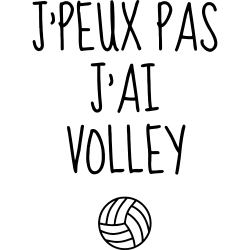 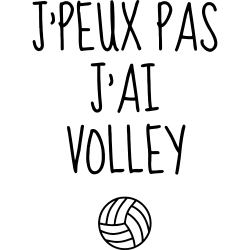  Année Scolaire 2017/2018    (Sous réserve de modifications)      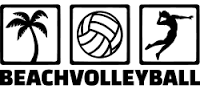 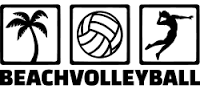 Beach Volley   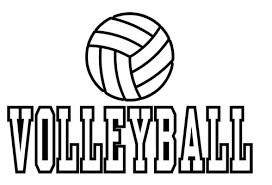 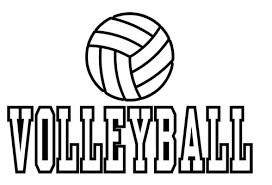 Volleyball                                                         Niveau Développement                   Beach  4X44 octobre 2017CREPS TalenceMixte et non mixteBeach  4X44 avril 2018CREPS TalenceDépartementauxMixte et non mixteDépartementauxMixte et non mixteJ1     2X2  Filles, Cadets G,      Juniors G15 novembre 2017Lycée MontaigneSi équipe mixte, inscrite en garçons automatiquement J2   4X4  Filles, Cadets G,      Juniors G 6 décembre 2017Pape Clément ou Daguin (à définir)Journée 1 de formation / certification jeune officiel (J.O)J3  4X4  Filles, Cadets G,      Juniors G 24 janvier 2018Pape Clément ou Daguin (à définir)Journée 3 de formation / certification jeune officiel (J.O)J4  4X4  Filles, Cadets G,      Juniors G 7 mars 2018Pape Clément ou Daguin (à définir)On peut réintégrer les équipes perdantes en ½ finales d’académieJ5  Finales DéveloppementFilles, Cadets G,    Juniors G28 mars 2018Pape Clément ou Daguin (à définir)On peut réintégrer les équipes perdantes en ½ finales d’académie